Восстановление сна важный элемент борьбы со стрессом.  Нормальный ночной сон восстанавливает физиологическое равновесие, что благотворно влияет на все системы организма.Несколько советов для профилактики стресса:Относитесь ко всему проще. Не стоит принимать все близко к сердцу и переживать из-за каждого пустяка.Учитесь позитивному мышлениюОсвобождайтесь от отрицательных эмоцийБольше смейтесьЧаще бывайте на свежем воздухеНайдите себе увлечениеМечтайте и фантазируйтеБудьте благодарны за то, что имеетЗанимайтесь физическими упражнениями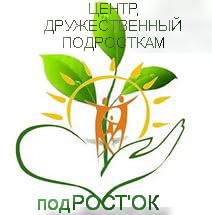 Гомель, ул. Мазурова 10В, каб. 208Тел.:31-08-86         31-08-87+375-44-767-78-27                Буклет подготовил психолог центра                Р.А. АртемьевГосударственное учреждение здравоохранения «Гомельская центральная городская детская клиническая поликлиника»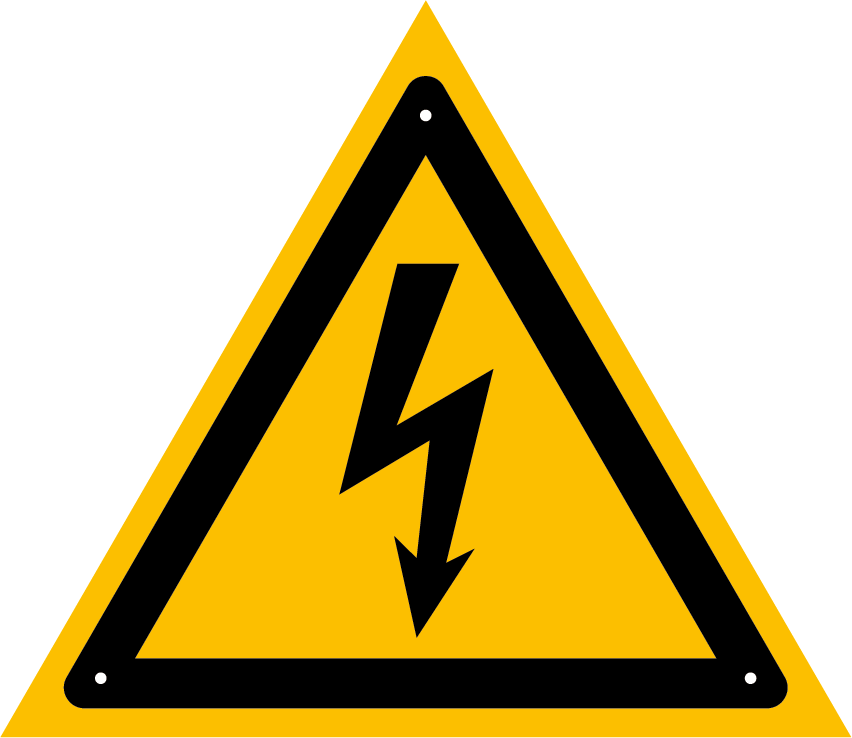 СТРЕССНе подчиняйся, а управляй им!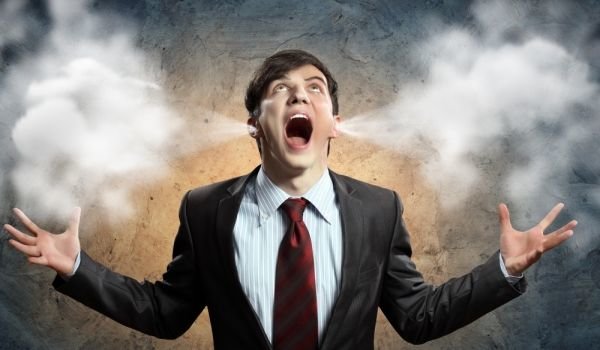 Гомель 2017Когда ты  переживаешь стресс, тебе кажется, что вокруг не ладится абсолютно все:Ты становишься напряженнымНе можешь сконцентрироватьсяСуетишьсяЧасто «улетучиваются» мыслиИзменяется аппетит, появляется чувство недоедания.Чем больше симптомов ты обнаруживаешь в себе, тем ближе ты к точке неконтролируемого стресса.Определенная доля стрессового воздействия или напряжения может быть полезна, например, для вдохновения, добавления энергичности действиям, именно поэтому многие люди выбирают экстремальные виды отдыха, спорта. Разные люди по-разному справляются с напряжением, и, что у одних вызывает стресс, для других может не быть проблемой. Знание того, как стресс влияет на наши мысли, чувства и восприятие помогает нам управлять им. 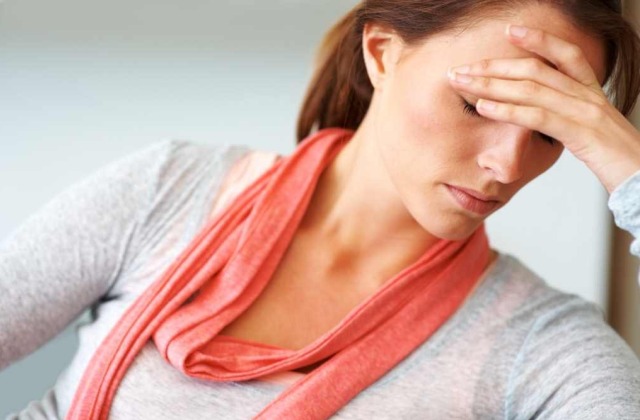 Вот один способ:  счет с промежутками, ты считаешься не просто в порядке от 1-20 или наоборот, а в более усложненном варианте: в обратном порядке через две-три цифры, с делением или умножением.Успокаивающее дыхание. Не спеша вдыхаем воздух через нос, затем задерживаем на пару секунд дыхание, после чего - спокойно выдыхаем. Отвлечение внимания. Внимательно осмотритесь, сконцентрируйте свое внимание на окружающих вас предметах, изучая в деталях каждый из них. Обращайте внимание на их особенности и внутренне проговаривайте их для себя.Физическая активность. Нужно  отвлечь себя другими занятиями, не связанными с работой или если вы дома, с тем что вы делали до стрессовой ситуации. Например, вы можете заняться уборкой, если вы дома. Если на работе, заняться уборкой своего рабочего места, на которое никогда не хватает времени. 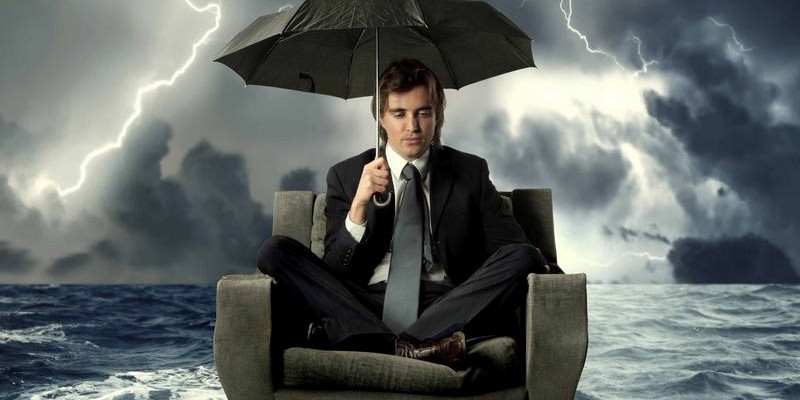 Постарайтесь ложиться спать в одинаковое время, при этом вставайте также в одни и те же часы.Исключите физические нагрузки на ночь.Перед сном старайтесь не ужинать.Перед сном выйдите на прогулку (продолжительность 20-30минут).За помощью можно обратиться в Центр, дружественный подросткам«Подросток»Управлять стрессом – значит определять и надлежащим образом контролировать источник его возникновения.Когда ты оказываешься в стрессовой ситуации, то мыслительные операции и внимание перекрываются захлестнувшими эмоциями. При этом ты теряешь реальную картину мира, начинаешь всё менше осазновать что происходит. Чтобы снизить уровень стресса нужно убрать эту неосознанность.Далее нужно снять эмоционлаьное напряжение, здесь удобно использовать следующие техники: